LAKE REGION STATE COLLEGE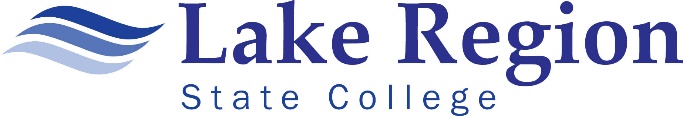 Program Assessment ReportProgram assessment measures how students are learning as they progress through a specific program. The goals of program assessment are to ensure that the program’s mission, goals and student learning outcomes are being addressed across the curriculum, identify ways that the program can be improved, and inform faculty about relevant issues that can impact their program and student learning.Every spring semester, the CTE faculty will complete the Program Assessment Report form and submit it to Cindy Brown, Assessment Committee Co-chair, cindy.m.brown@lrsc.edu.Submitted By: Program: Identify the program’s mission and goals:Identify the program’s student learning outcomes:Discuss the relationship between the program’s goals and LRSC’s mission:Determine what assessment methods will be used to measure learning:Describe the system used to compile and analyze the data:Identify the changes that were or will be implemented in curriculum and /or teaching methods to improve learning:Detail how the assessment data was used to improve student learning: